Scheme of Valuation/Answer Key(Scheme of evaluation (marks in brackets) and answers of problems/key)Scheme of Valuation/Answer Key(Scheme of evaluation (marks in brackets) and answers of problems/key)Scheme of Valuation/Answer Key(Scheme of evaluation (marks in brackets) and answers of problems/key)Scheme of Valuation/Answer Key(Scheme of evaluation (marks in brackets) and answers of problems/key)Scheme of Valuation/Answer Key(Scheme of evaluation (marks in brackets) and answers of problems/key)Scheme of Valuation/Answer Key(Scheme of evaluation (marks in brackets) and answers of problems/key)APJ ABDUL KALAM TECHNOLOGICAL UNIVERSITYV SEMESTER B.TECH DEGREE EXAMINATION, DECEMBER 2018APJ ABDUL KALAM TECHNOLOGICAL UNIVERSITYV SEMESTER B.TECH DEGREE EXAMINATION, DECEMBER 2018APJ ABDUL KALAM TECHNOLOGICAL UNIVERSITYV SEMESTER B.TECH DEGREE EXAMINATION, DECEMBER 2018APJ ABDUL KALAM TECHNOLOGICAL UNIVERSITYV SEMESTER B.TECH DEGREE EXAMINATION, DECEMBER 2018APJ ABDUL KALAM TECHNOLOGICAL UNIVERSITYV SEMESTER B.TECH DEGREE EXAMINATION, DECEMBER 2018APJ ABDUL KALAM TECHNOLOGICAL UNIVERSITYV SEMESTER B.TECH DEGREE EXAMINATION, DECEMBER 2018Course Code: AE307Course Code: AE307Course Code: AE307Course Code: AE307Course Code: AE307Course Code: AE307Course Name: SIGNALS AND SYSTEMSCourse Name: SIGNALS AND SYSTEMSCourse Name: SIGNALS AND SYSTEMSCourse Name: SIGNALS AND SYSTEMSCourse Name: SIGNALS AND SYSTEMSCourse Name: SIGNALS AND SYSTEMSMax. Marks: 100Max. Marks: 100Max. Marks: 100Duration: 3 HoursDuration: 3 HoursPART A PART A PART A PART A PART A PART A Answer any two full questions, each carries 15 marks.Answer any two full questions, each carries 15 marks.Answer any two full questions, each carries 15 marks.Marks1a)       (i)= 6/8=;   A rational number is periodic.           (ii) Steps Even=Odd=       (i)= 6/8=;   A rational number is periodic.           (ii) Steps Even=Odd=       (i)= 6/8=;   A rational number is periodic.           (ii) Steps Even=Odd=(2)(1)(1)(1)b)(i)Equation &Calculation.Energy signal  ;   E=1/6;   P=0(ii)Equation& CalculationPower signal; E=infinity; P=1/2(i)Equation &Calculation.Energy signal  ;   E=1/6;   P=0(ii)Equation& CalculationPower signal; E=infinity; P=1/2(i)Equation &Calculation.Energy signal  ;   E=1/6;   P=0(ii)Equation& CalculationPower signal; E=infinity; P=1/2(1.5)(1)(1.5)(1)c)(i)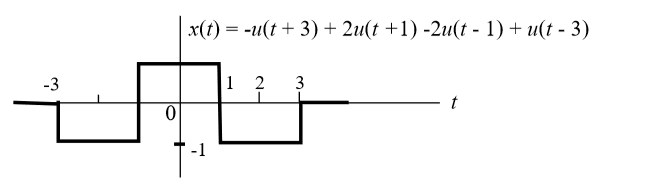 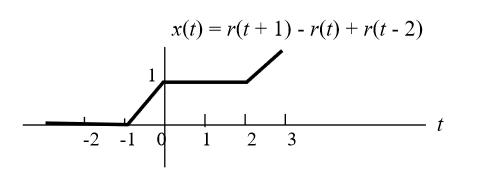 (ii)(i)(ii)(i)(ii)(2.5)(2.5)2a)(i)  Causal      Stable(ii)    not causal          Not stable   (iii)    not causal            Stable(iv)  Not causal    h(n)   ≠    0 ;    for n<0Stable(i)  Causal      Stable(ii)    not causal          Not stable   (iii)    not causal            Stable(iv)  Not causal    h(n)   ≠    0 ;    for n<0Stable(i)  Causal      Stable(ii)    not causal          Not stable   (iii)    not causal            Stable(iv)  Not causal    h(n)   ≠    0 ;    for n<0Stable(2)(2)(2)(2)b)i) Non linear, Justification (ii) Non Linear, Justification(iii) Linear, Justificationi) Non linear, Justification (ii) Non Linear, Justification(iii) Linear, Justificationi) Non linear, Justification (ii) Non Linear, Justification(iii) Linear, Justification( 1)( 1)( 1)( 1)c)(i) Time variant(ii) Time variant(i) Time variant(ii) Time variant(i) Time variant(ii) Time variant(1.5)(1.5)3a)EquationDiagrams and stepsAnswerEquationDiagrams and stepsAnswerEquationDiagrams and stepsAnswer(1)(3.5)(3)b)Steps and calculationsSteps and calculationsSteps and calculations(6)(1.5)PART B PART B PART B PART B PART B PART B Answer any two full questions, each carries 15 marks.Answer any two full questions, each carries 15 marks.Answer any two full questions, each carries 15 marks.Answer any two full questions, each carries 15 marks.Answer any two full questions, each carries 15 marks.Answer any two full questions, each carries 15 marks.4a)EquationsDiagramExplanationEquationsDiagramExplanationEquationsDiagramExplanation(2)(1)(4.5)b)ExplanationExplanationExplanation(7.5)5a)Explanation with equation.PropertiesExplanation with equation.PropertiesExplanation with equation.Properties(3.5)(4)b)Sampling theoremAliasingReconstruction filterSampling theoremAliasingReconstruction filterSampling theoremAliasingReconstruction filter(2.5)(2.5)(2.5)6a)N = 16, Ωo = 2π/ 16= π/8   K=-7 to 8Equation  and comparison N = 16, Ωo = 2π/ 16= π/8   K=-7 to 8Equation  and comparison N = 16, Ωo = 2π/ 16= π/8   K=-7 to 8Equation  and comparison (1)(1)(3)b)StepsStepsSteps(4)(1)c)Equation StepsMagnitude and Phase SpectraEquation StepsMagnitude and Phase SpectraEquation StepsMagnitude and Phase Spectra(1)(2)(1)(1)PART C PART C PART C PART C PART C PART C Answer any two full questions,each carries 20 marks.Answer any two full questions,each carries 20 marks.Answer any two full questions,each carries 20 marks.Answer any two full questions,each carries 20 marks.Answer any two full questions,each carries 20 marks.Answer any two full questions,each carries 20 marks.7a)(i)  Equation StepsAnswer, Zeros at s = -5/2 and poles at s = -2  and s = -3 ,Plot S plane (ii) Equation and stepsPoles at  and Plot S plane(i)  Equation StepsAnswer, Zeros at s = -5/2 and poles at s = -2  and s = -3 ,Plot S plane (ii) Equation and stepsPoles at  and Plot S plane(i)  Equation StepsAnswer, Zeros at s = -5/2 and poles at s = -2  and s = -3 ,Plot S plane (ii) Equation and stepsPoles at  and Plot S plane(1)(1)(1)(2)(2.5)(1)(1.5)b)Appling z domain Differentiation propertyNext
   Applying Time reversal property=Applying Convolution PropertyAppling z domain Differentiation propertyNext
   Applying Time reversal property=Applying Convolution PropertyAppling z domain Differentiation propertyNext
   Applying Time reversal property=Applying Convolution Property(2)(2)(1)(2)(1)(1)(1)8a)Steps Steps Steps (4)(1)b)StepsNot stableStepsNot stableStepsNot stable(3)(1)(1)c)Properties (each point  carrying 2 marks)Properties (each point  carrying 2 marks)Properties (each point  carrying 2 marks)(10)9a)(i) Linearity(ii)Time shifting(iii)Convolution(i) Linearity(ii)Time shifting(iii)Convolution(i) Linearity(ii)Time shifting(iii)Convolution(2)(3)(5)b)StepsStepsSteps(4)(1)c)Steps(Partial Fraction)A=1;      B=2;    C= -2Steps(Partial Fraction)A=1;      B=2;    C= -2Steps(Partial Fraction)A=1;      B=2;    C= -2(4)(1)************************